Παράρτημα 10: ΔΗΛΩΣΗ ΑΝΑΦΟΡΙΚΑ ΜΕ ΤΟΥΣ ΠΡΑΓΜΑΤΙΚΟΥΣ ΔΙΚΑΙΟΥΧΟΥΣ ΑΙΤΗΤΩΝ ΣΕ ΠΡΟΣΚΛΗΣΗ ΥΠΟΒΟΛΗΣ ΠΡΟΤΑΣΕΩΝΥπευθύνως δηλώνω ότι:ΜΕΡΟΣ ΑΈχουν καταχωρηθεί τα επικαιροποιημένα στοιχεία των πραγματικών μας δικαιούχων, στο ακόλουθο Αρμόδιο Εθνικό Μητρώο / Αρχείο:  (Επισυνάπτεται το σχετικό επίσημο αποδεικτικό καταχώρησης)ΜΕΡΟΣ ΒΤα στοιχεία των Πραγματικών Δικαιούχων, όπως αυτά καταχωρήθηκαν στο πιο πάνω αναφερόμενο Αρμόδιο Εθνικό Μητρώο / Αρχείο, είναι τα ακόλουθα:Πραγματικός Δικαιούχος 1Πραγματικός Δικαιούχος 2Πραγματικός Δικαιούχος 3(εάν απαιτείται, δύναται να επισυναφθεί ξεχωριστό έγγραφο, ως παράρτημα της παρούσας δήλωσης με τα πιο πάνω στοιχεία για τυχόν πρόσθετους πραγματικούς δικαιούχους)Oι πληροφορίες / στοιχεία που παρέχονται με την παρούσα δήλωση ή / και που περιέχονται σε οποιοδήποτε επισυνημμένο σε αυτήν έγγραφο, είναι πλήρεις και αληθείς.Συγκατατίθεμαι όπως οι πληροφορίες και τα στοιχεία αυτά τύχουν οποιασδήποτε νόμιμης επεξεργασίας από τους αρμόδιους φορείς που εμπλέκονται στην εν λόγω διαδικασία σύναψης Συμφωνίας Επιδότησης, καθώς και στο Σύστημα Παρακολούθησης και Ελέγχου της συγχρηματοδότησης της Συμφωνίας Επιδότησης.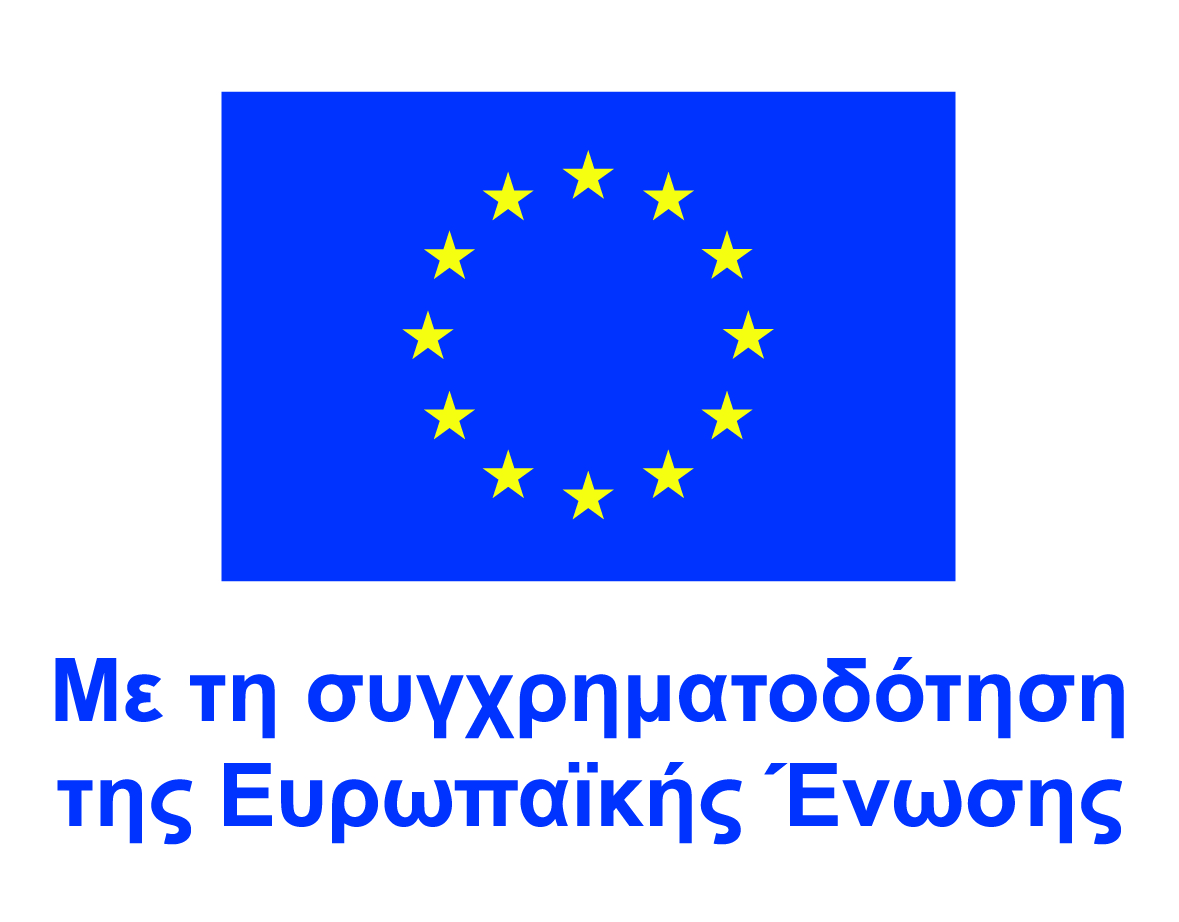 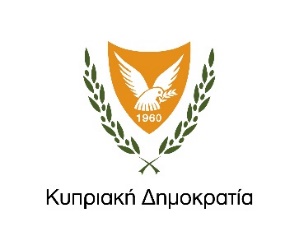 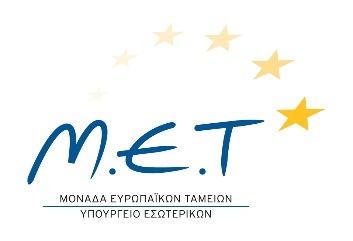 Προς: <επωνυμία Φορέα Υλοποίησης>Αρ. Πρόσκλησης:Όνομα Οικονομικού Φορέα:Αριθμός Εγγραφής Οικ. Φορέα στο Αρμόδιο Εθνικό Μητρώο:ΟΝΟΜΑ ΜΗΤΡΩΟΥ:ΧΩΡΑ: URL LINK:Όνομα:Επώνυμο:Ημερομηνία γέννησης:Αρ. ΦΠΑ ή Αρ. φορολογικού μητρώου ή Αρ. Ταυτότητας, ή Αρ. Διαβατηρίου:Χώρα Έκδοσης:Εθνικότητα4:Χώρα Διαμονής4:Όνομα:Επώνυμο:Ημερομηνία γέννησης:Αρ. ΦΠΑ ή Αρ. φορολογικού μητρώου ή Αρ. Ταυτότητας, ή Αρ. Διαβατηρίου:Χώρα Έκδοσης4:Εθνικότητα4:Χώρα Διαμονής4:Όνομα:Επώνυμο:Ημερομηνία γέννησης:Αρ. ΦΠΑ ή Αρ. φορολογικού μητρώου ή Αρ. Ταυτότητας, ή Αρ. Διαβατηρίου:Χώρα Έκδοσης4:Εθνικότητα4:Χώρα Διαμονής4:Υπογραφή Αιτητή / Μέλους Κοινοπραξίας ή Εκπροσώπου του..........................................................................Όνομα υπογράφοντος..........................................................................Αρ. Δελτίου Ταυτότητας/Διαβατηρίου υπογράφοντος..........................................................................Ιδιότητα υπογράφοντος..........................................................................